Mødereferat fra møde i Skovrejsningsrådet for Gørløse Skov. Mødet blev holdt den 8. oktober 2015
spejderhytten Harebo, Langebjergvej 5. Deltagere:Jørn Larsen ogMette Larsen		Mette Larsen joeme@vip.cybercity.dkErik Hulsrøj, 		liseogerik@mail.dk , Gørløse Lokalråd Roar Borgen	Spejderhytten, Harbo, Langebjergvej 5Niels Jensen, 	niels.jensen@jetra.dk, Spejderhytten, Harbo, Langebjergvej 5Søren Lohse, 	S.AAVANG33@gmail.com, NSF + Hillerød Samvirkende IdrætsforeningerRie Dahl Jeppesen	Ridje@nst.dk, Slingstuderende NaturstyrelsenAnne Johannison, 	ajo@nst.dk, Naturstyrelsen NordsjællandIda Dahl-Nielsen, 	iddni@nst.dk, Naturstyrelsen NordsjællandDerudover er der på udsendelsesliste også nedenstående personer. Hvis du ønsker at blive slettet fra listen så send en mail til iddni@nst.dk.Britt Brandum 	BRB@PKA.DK, nabo Egon Trust 		egon@togotrust.dk, NSF (Flyveklub) Gert Engedd		Gert@engedd.infoGlenn Carstensen	GlennCarstensen@yahoo.dkJens Kristensen	asgaard@mail.dk, JægerforbundetKirstine Thoresen-Lassen 	kthl@hillerod.dk, Hillerød KommuneJan Erik Løvgren, 	jel@nst.dk (Naturstyrelsen) Jeanette og Mathias Mogensen Jeanette og Mathias MogensenJens Kromose		jfkromose@hotmail.com, DN HillerødJens Soelberg		jenssoelberg@gmail.comJens Bøcher, 		dryas@youmail.dk, DN-HillerødKarsten Kjærulff, 	kkjhandel@post.tele.dk, Gørløse LokalrådLene Kattrup, 		lenekattrup@hotmail.com, mig selv (hundeneMads Jepsen  		dyrelund@pc.dk, JægerforbundMark Hviid Borning	superrolex@gmail.comMikael Kure, 		mik@miku.dk, Nabo (hundeejer) Morten B. Nielsen	Morten@hod.dk, naboOle Nicolaisen 	ejendomsmester@glider.dk, NSF (Flyveklub) Niels Erik Worm	new@nst.dk (Naturstyrelsen)Søren Agerlund	sar@nst.dk (Naturstyrelsen)Torben Rønne Petersen	roedkilde@dlgtele.dk, naboDagsorden:Først drøftede vi forholdene indendørs inden vi gik ud og besigtigede arealerne ved Kurreholmvej 38, 40/42.1. Godkendelse af referat fra sidst og dagsorden for i dag2. Opkøb af ejendomme 3. Græsningslaug inden for Gørløse Skov4. Skovtilplantning på Naturstyrelsens nye arealer på Kurreholmvej5. Stier, hundehegn og P-plads/ankomstarealer 6. Evt.Ad. 1. og 2. Velkomst og dagsordenDer var ingen kommentarer til referat og dagsorden.Vi havde en kort navnerunde.Referatet lægges på denne hjemmeside:http://naturstyrelsen.dk/naturbeskyttelse/naturprojekter/find-et-naturprojekt/hovedstadsomraadet/skaevinge-og-goerloese-skov/Ad. 2. Status for opkøb af ejendommeNaturstyrelsen er ved at købe 30 ha fra Brøndhøjgård der er beliggende  syd for Gørløse Skov (del af matr. Nr. 18a Gørløse By, Gørløse. Lystrupvej 31) Bygninger og et mindre areal heromkring indgår ikke købet. 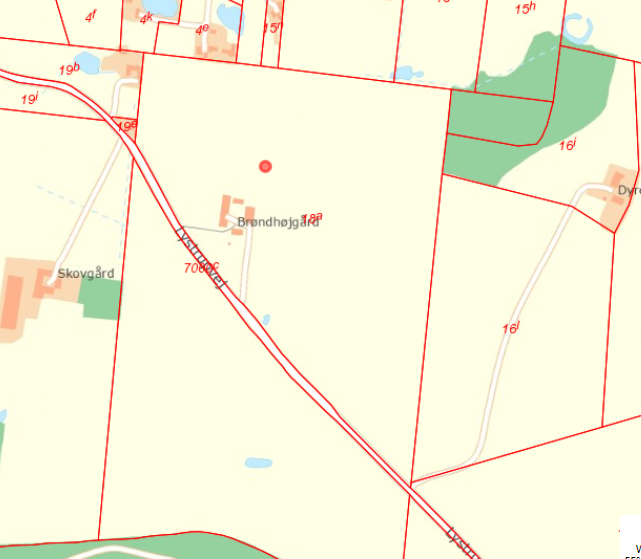 Bygningerne med haveareal  ved ejendommen Kurreholmvej 40/42 er ved at blive sat til salg. Interesserede kan følge  annonceringen på Naturstyrelsens hjemmeside for salg af huse: http://naturstyrelsen.dk/naturbeskyttelse/skovbrug/statsskovene/salg-og-udleje/huse-til-salg/ Naturstyrelsen har købt ejendommen Åkærgård, (matr. Nr. 12a Gørløse By, Gørløse. Åkærvej 4). Ejendommen ligger nord for Gørløse ud til HOFORs kildepladsarealer. Bygninger og et mindre areal heromkring skal ikke fremover ejes af Naturstyrelsen.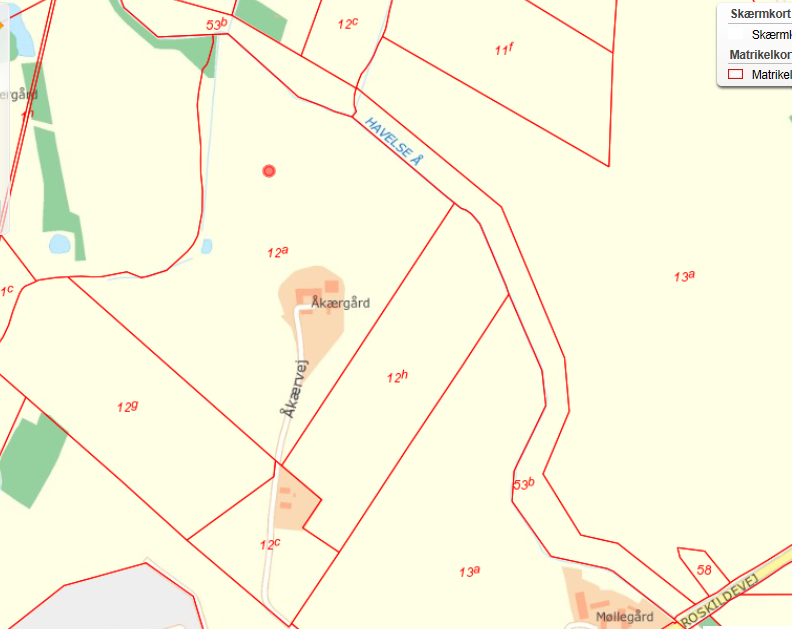 Ved Skævinge Skov har Niels Worm også gang i forhandlinger om opkøb af flere ejendomme.Ad. 3. Græsning inden for Gørløse Skov Allerede etableret græsning på fold ved GørløsePå sidste møde i skovrejsningsrådet blev drøftet opsætning af hegn af nedenstående areal syd for banen ved Gørløse, og der blev på mødet skabt kontakt til den lokale fåreavler  Morten Nielsen. Siden er hegnet sat op og Mortens får har i sommerhalvåret afgræsset arealet. Græsningen skal bla. være fremme overdrevsvegetation på arealet og holde den invasive Kæmpe Bjørneklo nede. Arealet er fortsat offentligt tilgængeligt og der opsat på låger.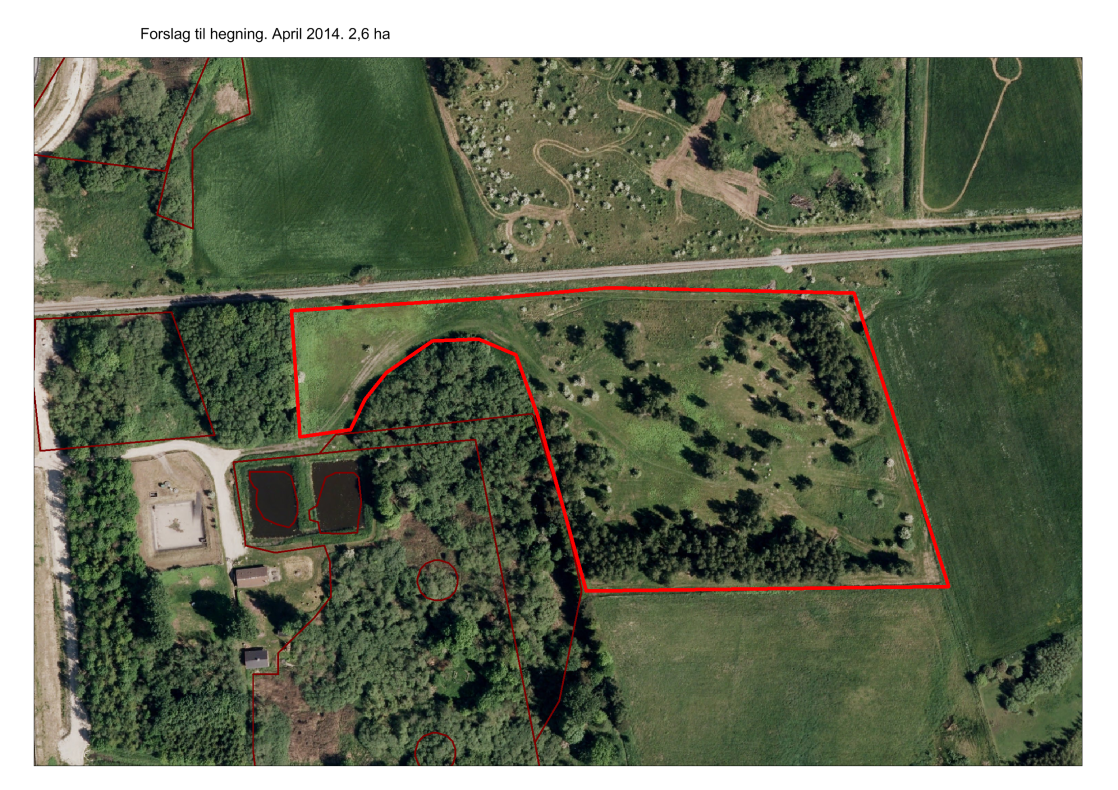 Hegning øst for Gørløse umiddelbart syd for banen.Ny græsningsfold ved Kurreholmvej syd for ejendommen RosenholmDer vil inden for de kommende uger blive hegnet, det areal der er vist på nedenstående kort(del af matr. Nr. 15p Gørløse By, Gørløse). Arealet vil blive forpagtet ud til afgræsning gerne med kreaturer. Det hegnede areal er ca 5,3 ha. 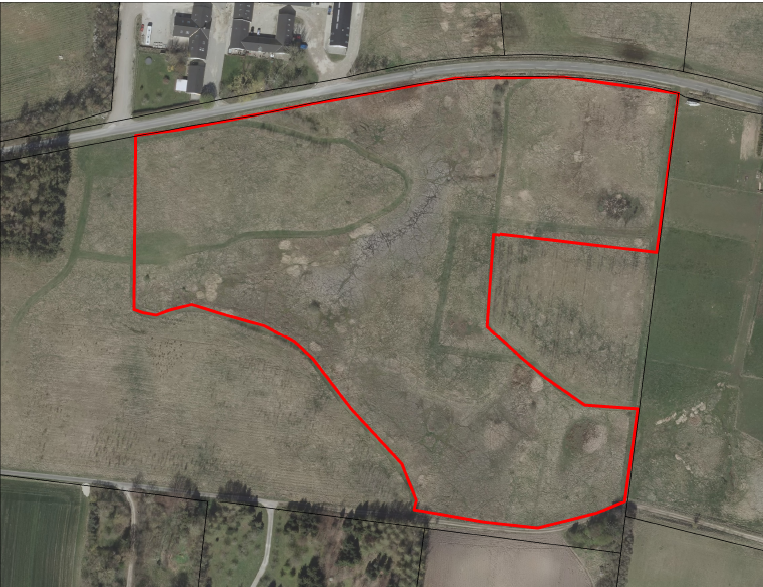 Hegning af arealer ved Kurreholmvej 40/42Det lysegule areal vil inden for de kommende uger blive hegnet med henblik på afgræsning. Det hegnede areal vil være ca. 9 ha. 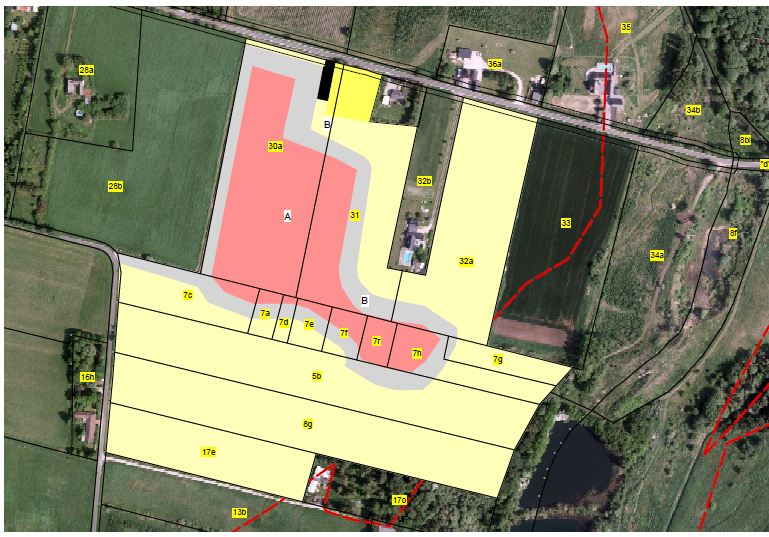 Det er skovfoged Niels Worm der indgår aftaler med dyreholdere omkring græsningen. Er du interesseret i at give et bud på afgræsningen kan du følge med i udlejningen på nedenstående hjemmeside, hvor det er muligt at tilmelde sig at få tilsendt nyheder om arealer Naturstyrelsen udlejer. Se:http://naturstyrelsen.dk/naturbeskyttelse/skovbrug/statsskovene/salg-og-udleje/ 4.  Skovtilplantning på Naturstyrelsens nye arealer på KurreholmvejNyligt tilplantet areal ved KurreholmvejDer er tilplantet på arealet vist nedenfor. Vist med rød på kortet er plantet skovudviklingstype nr. 22, som er egedomineret og hedder ”Eg med lind og bøg” Det vil således primært være løvtræer som eg, bøg, lind, birk, kirsebær, ær, røn, avnbøg mv., mens der kun plantes lidt nåletræer som skovfyr. Der vil maksimalt være 25% nåletræer jvnf samarbejdsaftale med HOFOR. Det grå areal på kortet er skovbryn. Her indgår ud over træer og også en række danske hjemmehørende buske som almindelig hyld, kvalkved, tørst, dunet gedeblad, slåen, benved, skovbild, ribis, alm hæg, hassel, navr. Det gule areal, hvor der pt er forsytia på en del af arealet får efter ønske fra skovrejsningsrådet lov til at ligge med succession, mens det lysegule bliver lysåbnet areal.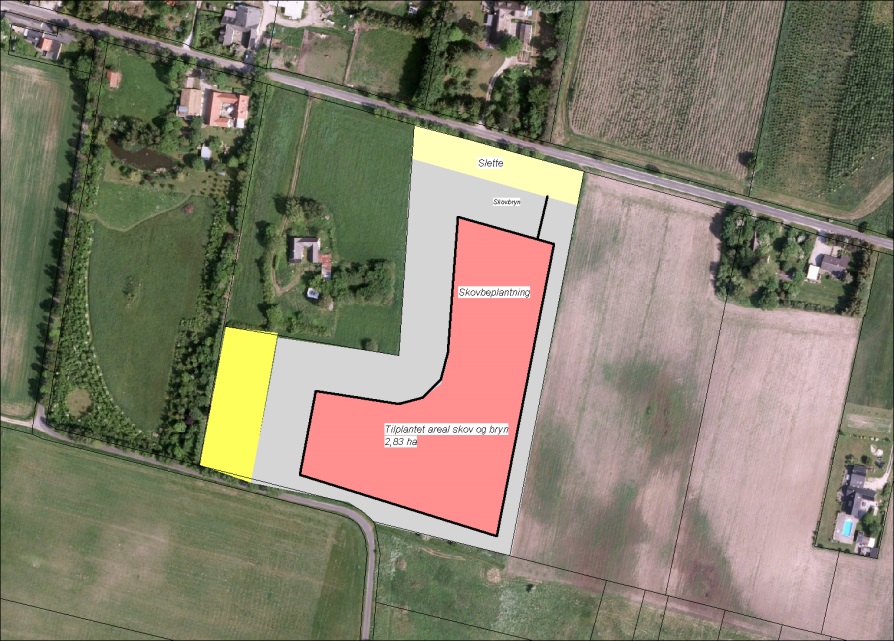 Tilladelse og planlægning af plantning på den nytilkøbte ejendommen beliggende på Kurreholmvej 40- 42 er på plads. Der vil blive plantet inden for det næste halve år. Rødt areal på kortet vil blive tilplantet med skovudviklingstype nr. 22 ”Eg med lind og bøg”, mens grå er skovbryn og lysegult lysåbent areal. Det sorte areal viser parkeringspladssen umiddelbart vest for ejendommen Kurreholmvej 40 – 42.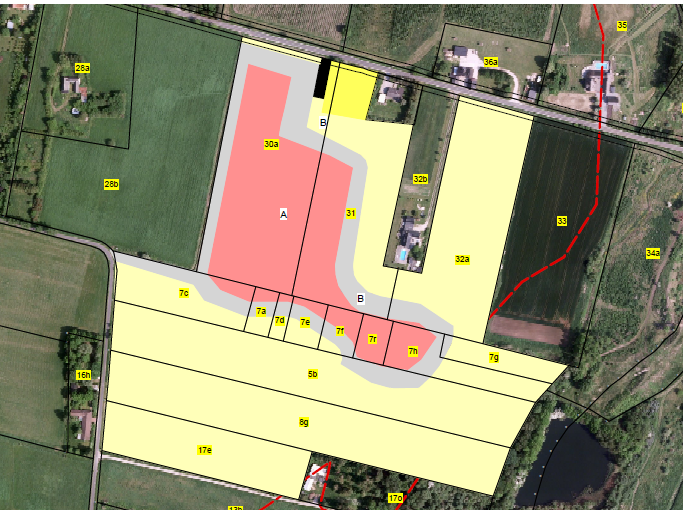 5.  Stier, hundehegn og P-plads/ankomstarealerParkeringsarealet er sat af og er sat i udbud. Der er kommet bud, så parkeringsarealet bliver forhåbentlig lavet her i efteråret.Hundehegnet er allerede taget i brug. Der er indtil nu kun 1 låge ii den sydlige ende, men når p-pladsen er lavet kommer der en ny låge i, i den nordlige ende. Nedenfor ses et ruteforslag for et stiforløb, men det er ikke helt på plads mht. afmærkning mv. Der er måske en mulighed for at forbinde stien over til Kommunes areal ved åsen ved Langebjerg over det areal, der nu bliver hegnet til græsning. Rie, som er SLING studerende på enheden indtil sommer, vil arbejde videre med stien.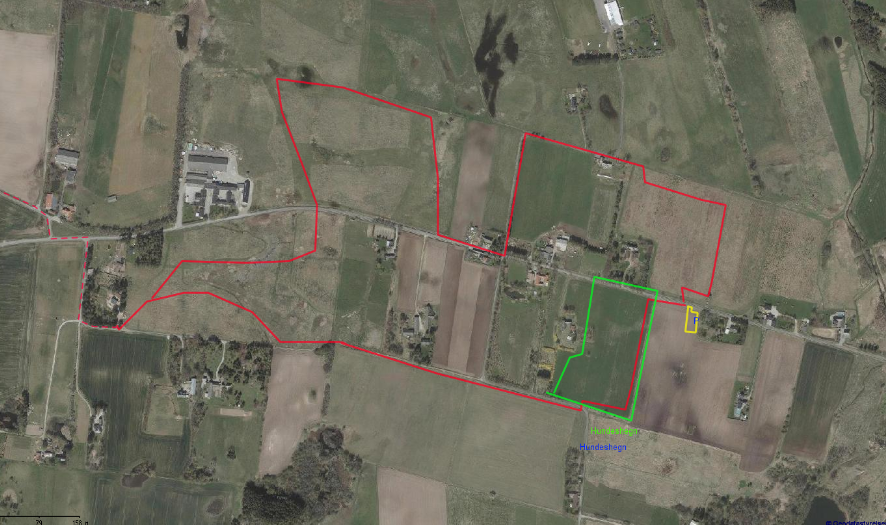 6. Evt.Niels Jensen fra Spejderhytten, Harbo gjorde opmærksom på et affaldsproblem på Naturstyrelsens areal umiddelbart vest for spejderhytten samt på et problem med Kæmpe Bjørneklo også på Naturstyrelsens areal. Naturstyrelsen vil tage hånd om disse problemstillinger i forbindelse med hegningen af arealet.Næste møde i skovrejsningsrådet for Gørløse forventes afholdt i det sene forår 2016 når der foreligger noget væsentligt nyt. Der indkaldes med ca. 1 måneds varsel. Hvis du har spørgsmål er du altid velkommen til at kontakte Ida Dahl-Nielsen på email: iddni@nst.dk eller tlf 23215374. Går du i tanker om at sælge din ejendom kan du kontakte Skovfoged Niels Worm på email:new@nst.dk eller tlf 23215314 .Med venlig hilsenIda Dahl-Nielsen 72 54 31 84 iddni@nst.dk NordsjællandJ.nr. NST 229-00027Ref. iddniDen 15. oktober 2015